OBIECTIVUL:  CONTRACT VJ-CL01,,EXTINDEREA  STAŢIEI  DE  EPURARE  A  APEI  UZATE  DANUTONI,  VALEA  JIULUI”OBIECTIVUL:  CONTRACT VJ-CL01,,EXTINDEREA  STAŢIEI  DE  EPURARE  A  APEI  UZATE  DANUTONI,  VALEA  JIULUI”OB. 21 DECANTOR  PRIMAROB. 21 DECANTOR  PRIMAR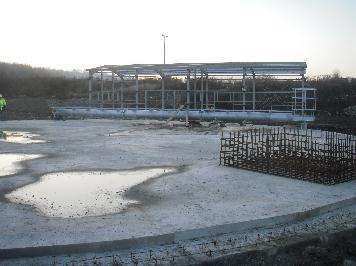 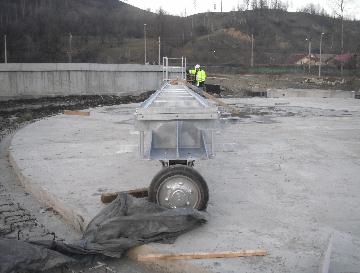 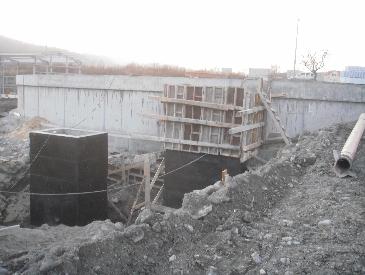 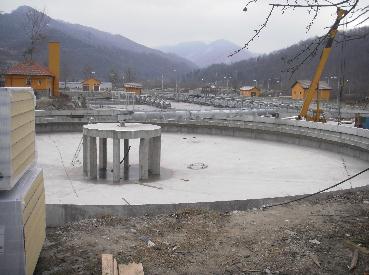 OB. 23  STATIE  DE  INGROSARE  A  NAMOLULUI  IN  EXCESOB. 23  STATIE  DE  INGROSARE  A  NAMOLULUI  IN  EXCES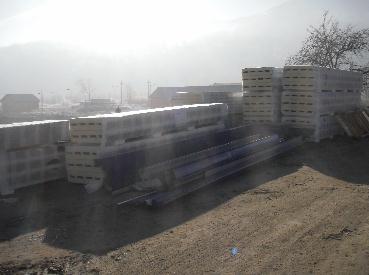 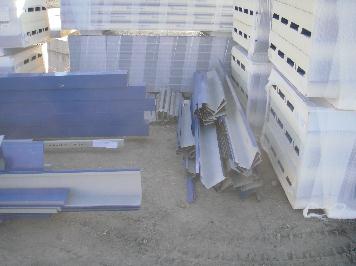 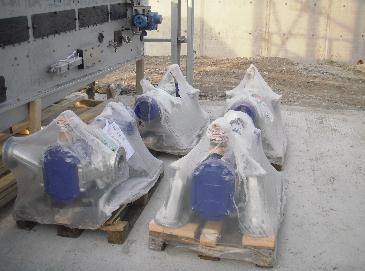 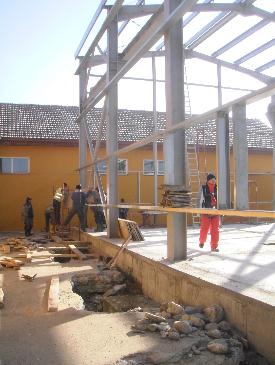 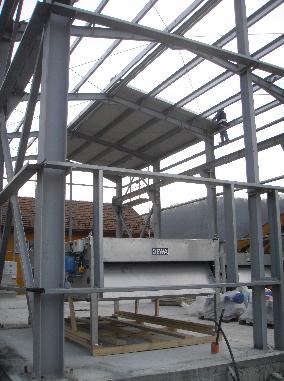 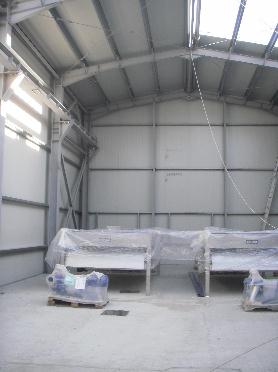 ECHIPAMENTE   DANUTONI ECHIPAMENTE   DANUTONI 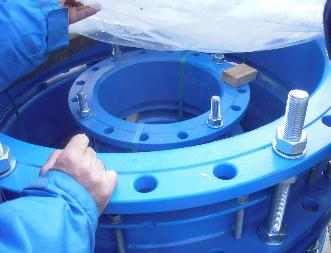 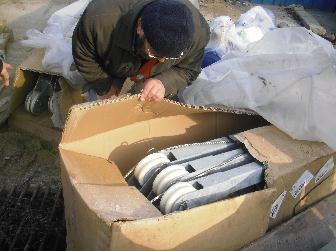 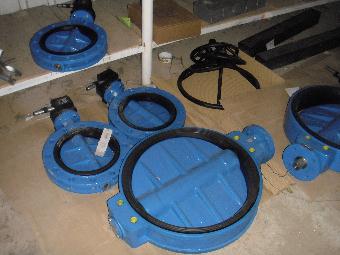 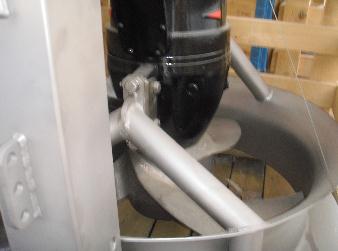 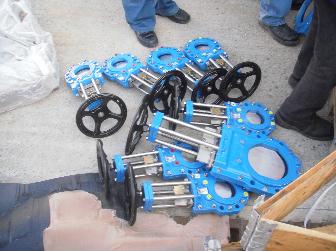 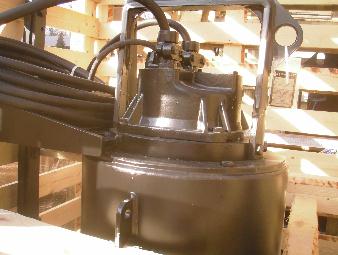 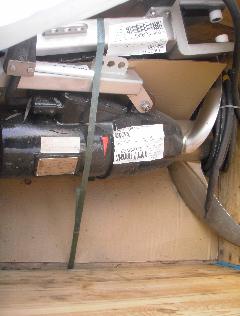 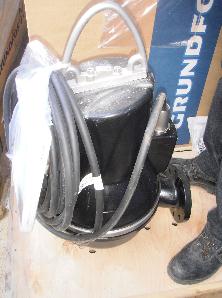 OB. 27   METANTANC  CU  DEZINTEGRAREA  PREALABILA  A  NAMOLULUIOB. 27   METANTANC  CU  DEZINTEGRAREA  PREALABILA  A  NAMOLULUI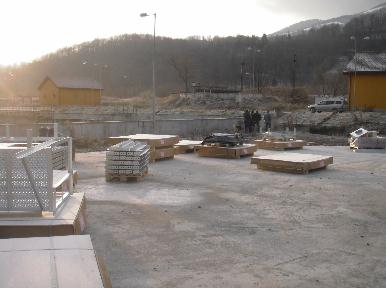 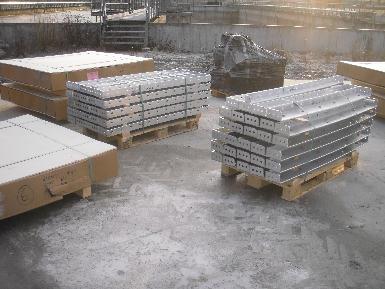 OB. 26  BAZIN  AMESTEC  NAMOL  PRIMAR  SI  IN  EXCES  -  CAMIN  CW 5OB. 26  BAZIN  AMESTEC  NAMOL  PRIMAR  SI  IN  EXCES  -  CAMIN  CW 5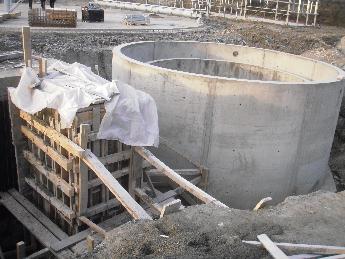 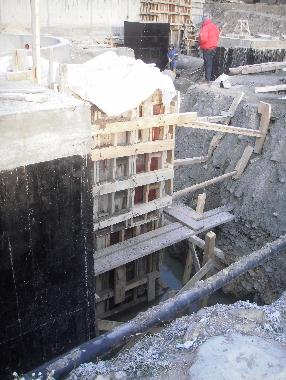 